Kraków, 07.08.2017 rokuZapytanie ofertowe:Przedmiotem zamówienia jest przygotowanie indeksu nazwisk i tytułów do książki „Złota klatka” autorstwa Mateusza Borkowskiego i Michała Znanieckiego.Przedmiot zamówienia:Objętość tekstu wynosi 10,5 arkusza wydawniczego.Tekst podstawowy jest zapisany w pliku w formacie PDF.Plik PDF całości ww. publikacji zostanie przesłany drogą mailową lub w formie wydruku do Wykonawcy.Od Wykonawcy oczekuje się przygotowania indeksu nazwisk i tytułów w pliku Excel lub Word w formie Nazwisko, imię numery stron.Od Wykonawcy zastosowania zasad Zamawiającego określonych w pkt II.Wykonawca przekaże gotowy indeks Zamawiającemu w formie elektronicznej.Ogólne zasady przygotowywania indeksów nazwisk i tytułów przyjęte przez Polskie Wydawnictwo Muzyczne dla serii „Opera”.Hasłem zapisu indeksowego w skorowidzu nazw osobowych jest nazwisko i imię (imiona) - o ile to możliwe – w pełnym brzmieniu oraz nazwiska małżeństwa, rodów itp.Po nazwisku, a przed imieniem stawia się przecinek.Np.Czarna, Janina 24, 43Czarnkowscy, rodzina 29, 100, 230Czartoryscy, ród 18, 25, 50W indeksie nie umieszcza się nazwisk osób występujących w przedmowach, a niezwiązanych ściśle z tematem książki (np. nazwisk osób, którym autor składa podziękowania), ani nazwisk występujących w tytułach cytowanych prac, w przypisach bibliograficznych.Nie podlegają indeksowania nazwiska i imiona osób użyte symbolicznie: w nazwach ulic (np. ul. Sienkiewicza), kościołów (np. kościół pod wezwaniem św. Jana Kantego, Teatr im. Juliusza Słowackiego).Indeksowane tytuły utworów, tj. książek, filmów, utworów muzycznych i artykułów prasowych, a także tytułu gazet i czasopism należy podawać w brzmieniu, w jakim występują w tekście głównym.Jeśli w tekście głównym podano zarówno obcojęzyczny tytuł dzieła, jak i jego polski odpowiednik, to zapis indeksowy należy sporządzić dla rodzimej formy tytułu, a tytuł oryginalny podać  nawiasie okrągłym, np.Biały Kieł (White Fang) 67, 95Rodzajników, będących integralnym składnikiem obcych tytułów, nie wolno pomijać, ale nie bierze się ich pod uwagę przy szeregowaniu alfabetycznym.The Beggar’s OperaDie brrliner AntigoneLe bouchon de cristalPrzykład wpisu do indeksu:  Warunki płatności: 30 dni od daty wystawienia faktury/rachunku.  Termin realizacjiMaksymalny dopuszczalny przez zamawiającego termin realizacji zamówienia – nie może przekroczyć 10 dni roboczychKryteria oceny oferty:Oferty dopuszczone do rozpatrzenia zostaną ocenione wg następujących kryteriów i wag:Cena – waga 60%Punkty za kryterium cena zostaną obliczone wg następującego wzoru:LC =    x 100%x  60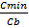 gdzie LC – oznacza liczbę punktów przyznanych w ofercie za kryterium CenaCmin – oznacza cenę brutto z oferty z najniższą ceną spośród ocenianych ofertCb – oznacza cenę brutto oferty z ocenianej ofertyPrzy obliczaniu liczby punktów Zamawiający będzie zaokrąglał wyniki do dwóch miejsc po  przecinku (z zastosowaniem reguł matematycznych).Termin realizacji – waga 30%    T=               x 100%x 30gdzie T – oznacza liczbę punktów przyznanych w ofercie za kryterium termin realizacjiTmin – oznacza najkrótszy zaoferowany termin realizacji T bad – oznacza termin zaoferowany w badanej oferciePrzy obliczaniu liczby punktów w kryterium termin Zamawiający będzie zaokrąglał wyniki do dwóch miejsc po  przecinku (z zastosowaniem reguł matematycznych).Doświadczenie zawodowe /Kwalifikacje Wykonawcy – waga 10 % wykształcenie Wykonawcy (max 3 pkt)humanistyczne licencjackie: 1 pktwykształcenie humanistyczne wyższe/uniwersyteckie (polonistyka i in.): 3 pktliczba wydawnictw, firm i instytucji lub osób prywatnych, z którymi Wykonawca współpracował wykonując indeksy (max 3 pkt):1–3 – 1 pkt4–7 – 2 pkt i powyżej – 3 pktc) jak długo Oferent zajmuje się przygotowywaniem indeksów (przedział liczbowy w latach) (max 4 pkt) 1–3 lat – 1 pkt		4–10 lat – 2 pktpowyżej 10 lat – 4 pktOsoba upoważniona do kontaktu z Wykonawcami:W kwestiach merytorycznych: Marta Turnau, +48 12 422 70 44, wew. 116, e-mail: marta_turnau@pwm.com.plW kwestiach formalnych: Anna Roessler, tel. 12 422 70 44, wew. 179, e-mail: anna_roessler@pwm.com.pl Sposób przygotowania oferty: Przesłana oferta powinna zawierać: Wypełniony formularz oferty – zgodny z wzorem stanowiącym Załącznik nr 1 do niniejszego zapytania. Aktualny odpis z właściwego rejestru wystawiony nie wcześniej niż 6 miesięcy przed terminem składania ofert, potwierdzony za zgodność z oryginałem w przypadku, gdy Wykonawca prowadzi działalność gospodarczą. Termin przesłania oferty: Prosimy o złożenie oferty do siedziby Zamawiającego w terminie: do 09.08.2017 roku do godz. 12:00. Termin związania ofertą: 30 dni od dnia upływu terminu składania Ofert.Zamawiający dopuszcza przesłanie oferty wg wyboru podmiotu składającego ofertę:  w formie pisemnej na adres siedziby Zamawiającego: al. Krasińskiego 11A, 31-111 Kraków, Sekretariat I, pok.107, Koperta powinna zostać opisana jako „ Przygotowanie indeksu nazwisk i tytułów do książki „Złota klatka” autorstwa Mateusza Borkowskiego i Michała Znanieckiego”   w formie elektronicznej na adres: zamówienia_publiczne@pwm.com.pl  Informacje dodatkowe: Postępowanie o udzielenie zamówienia przeprowadzone jest na podstawie art. 4 pkt 8
w związku z art. 6a Ustawy z dnia 29 stycznia 2004 r. Prawo Zamówień Publicznych (tekst jednolity Dz.U. z 2015 r. poz. 2164 ze zm.) Zamawiający zastrzega sobie prawo zwrócenia się do Wykonawcy z wnioskiem o uzupełnienie oferty, udzielenie wyjaśnień, a także do prowadzenia negocjacji doprecyzowujących zakres oferty. Wszelkie spory związane z udzieleniem zamówienia rozstrzyga Zamawiający, który zastrzega sobie prawo unieważnienia prowadzonej procedury bez podania przyczyny. Koszty związane z udziałem w prowadzonej procedurze pokrywa Wykonawca ubiegający się
o uzyskanie zamówienia bez względu na wynik prowadzonej procedury. Wykonawca może złożyć ofertę na dowolnie wybraną część .Zamawiający skontaktuje się z wybranym Wykonawcą i poinformuje drogą mailową o wyborze oferty. Ponadto wybór danego Wykonawcy zostanie ogłoszony na stronie www.pwm.com.plGounod, Charles- Faust86- Romeo i Julia (Roméo et Juliette)172, 176Górecki, Henryk Mikołaj96Mozart, Wolfgang Amadeus28-31, 123TminT bad   